●申込方法　　※各回とも定員になり次第、申し込みを締め切らせていただきます。以下の申込書にご記入の上、ＦＡＸまたはメール（郵送も可）にて、下記宛にお申し込み下さい。※建築CPD制度（3単位）プログラム　取得希望の方は当日CPDカードを持参ください。※受講票は発行いたしておりません。当日、受付にてお名前をお伝えください。※個人情報について：取得した個人情報は、当業務の目的の範囲内で使用し、その目的以外で使用することはありません。※新型コロナウイルス感染拡大を考慮し、マスク着用、検温、手洗い・うがいの徹底、会場内の静粛保持のご協力をお願いいたします。 また、体調不良者の場合、ご退場をお願いさせていただくことがありますこと、あらかじめご了承ください。－会場案内図－　第1回　久留米会場（6/14（火））　　　　　 　第2回　福岡会場（6/21（火））〇久留米シティプラザ　　　　　　　　　　　  〇福岡県中小企業振興センタービル（久留米市六ツ門町8-1）　　　　　　　　　   （福岡市博多区吉塚本町9-15）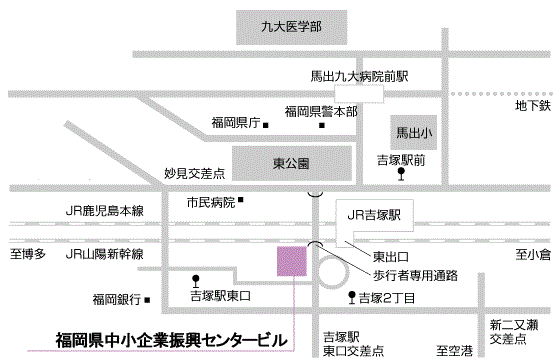 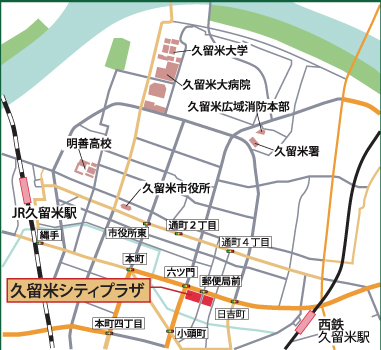 ※各会場とも駐車場はありませんので、近隣の駐車場（有料）もしくは公共交通機関をご利用ください。受講者氏　名ふりがなふりがなふりがな受講者氏　名会社名連絡先TEL（　　　）会社名連絡先FAX（　　　）会社名連絡先メールアドレス：メールアドレス：メールアドレス：住　所〒〒〒会社の種別□設計・施工会社　　□設計会社　　□施工会社　　□その他（　　　　　　　　）□設計・施工会社　　□設計会社　　□施工会社　　□その他（　　　　　　　　）□設計・施工会社　　□設計会社　　□施工会社　　□その他（　　　　　　　　）以下、受講を希望する回のいずれか一つに○をつけてください。以下、受講を希望する回のいずれか一つに○をつけてください。以下、受講を希望する回のいずれか一つに○をつけてください。以下、受講を希望する回のいずれか一つに○をつけてください。【　　　】第1回　久留米会場（6/14）　　【　　　】第2回　福岡会場（6/21）【　　　】第1回　久留米会場（6/14）　　【　　　】第2回　福岡会場（6/21）【　　　】第1回　久留米会場（6/14）　　【　　　】第2回　福岡会場（6/21）【　　　】第1回　久留米会場（6/14）　　【　　　】第2回　福岡会場（6/21）